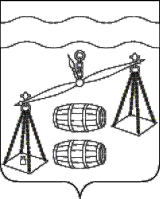 Администрация городского поселения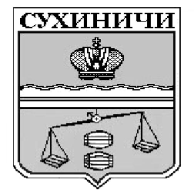 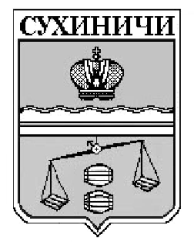 «Поселок Середейский»Сухиничский районКалужская областьП О С Т А Н О В Л Е Н И Е   от 12.09.2023 года		                                           № 99Об утверждении порядка использованиябюджетных ассигнований резервного фонда администрации городского поселения«Поселок Середейский»Руководствуясь статьей 81 Бюджетного кодекса Российской Федерации, Федеральным законом от 06.10.2003 N 131-ФЗ «Об общих принципах организации местного самоуправления в Российской Федерации» руководствуясь Уставом городского поселения «Поселок Середейский», администрация городского поселения «Поселок Середейский»  ПОСТАНОВЛЯЕТ:1. Утвердить Порядок использования бюджетных ассигнований резервного фонда администрации городского поселения «Поселок Середейский» (приложение).2. Настоящее Постановление вступает в силу после его обнародования и распространяет свое действие на правоотношения, возникшие с 01.01.2024 года.3. Контроль за исполнением данного постановления оставляю за собой.И.о.главы администрацииГП «Поселок Середейский»                                               А.В.МышляковаПриложениек постановлению администрацииГП «Поселок Середейский»от 12.09.2023 г. № 99Порядокиспользования бюджетных ассигнований резервного фондаадминистрации городского поселения «Поселок Середейский»1. Общие положения1.1. Резервный фонд администрации городского поселения «Поселок Середейский» (далее - резервный фонд) создается для финансирования непредвиденных расходов, которые не могут быть предусмотрены при формировании местного бюджета на соответствующий финансовый год и плановый период и не могут быть отложены на очередной финансовый год.	1.2. Размер резервного фонда устанавливается решением поселковой думы о бюджете городского поселения на очередной финансовый год и плановый период и не может превышать трех процентов от утвержденного общего объема расходов бюджета городского поселения. Размер резервного фонда может изменяться в течении года при внесении соответствующих изменений в бюджет городского поселения.	1.3. Средства резервного фонда направляются на финансовое обеспечение непредвиденных расходов, в том числе на проведение аварийно-восстановительных работ и иных мероприятий, связанных с ликвидацией последствий стихийных бедствий.2. Направление бюджетных ассигнований резервного фондаРасходование средств резервного фонда осуществляется по следующим направлениям: 2.1. Финансирование мероприятий для частичного покрытия расходов по ликвидации последствий стихийных бедствий, в том числе расходов на:- проведение поисковых и аварийно-спасательных работ в зонах стихийных бедствий;- проведение неотложных аварийно-восстановительных работ на объектах жилищно-коммунального хозяйства, социальной сферы, промышленности, энергетики, транспорта, связи, городского хозяйства, пострадавших в результате стихийного бедствия.2.2. Финансирование иных непредвиденных расходов.3. Выделение бюджетных ассигнований из резервного фонда3.1. Обращение о выделении средств из резервного фонда направляется на имя Главы администрации городского поселения и должно содержать обоснование необходимости выделения средств и смету расходов.3.2. Выделение бюджетных ассигнований из резервного фонда осуществляется на основании распоряжения администрации городского поселения.3.3. Ответственность получателей бюджетных ассигнований за нецелевое использование выделенных бюджетных средств из резервного фонда устанавливается в соответствии с действующим законодательством.4. Контроль за использованием бюджетных ассигнований,выделенных из резервного фонда4.1. Контроль за целевым использованием бюджетных ассигнований резервного фонда осуществляет администрация городского поселения.4.2. Администрация городского поселения «Поселок Середейский» представляет отчет об использовании бюджетных ассигнований, выделяемых из резервного фонда, в составе годового отчета об исполнении бюджета городского поселения «Поселок Середейский».